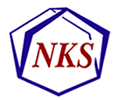 NKS Foredrag”Massevirkningsloven 150 år”Professor Bjørn Pedersen, Professor emeritus Universitetet i Oslo.Sted: UiS, rom E541Tid: 26. mars kl. 19.00I dette foredraget vil jeg se på nærmere på hvordan loven endret seg fra naturlov i første utgave til å bli utledet fra en teori i 1879. Begge deler ble gjort av Guldberg og Waage. Jeg vil vise hvilke reaksjoner de studerte og hvordan de kom frem til loven. Hvordan kunne to trettiåringer, og småbarnsforeldre, ved et universitet som bare hadde vært i gang i femti år gjøre det? Og ved Det kjemiske laboratorium ved universitetet i Christiania, forløperen til Kjemisk institutt, hadde de ikke en gang en professor!Vel møtt!Etter møtet blir det enkel servering